PROBLEM 1 : Differentiate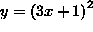 PROBLEM 2 : Differentiate.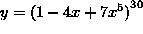 PROBLEM 3 : Differentiate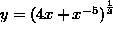 PROBLEM 4 : Differentiate   .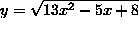 PROBLEM 5 : Differentiate . 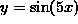 PROBLEM 6 : Differentiate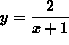 PROBLEM 7 : Differentiate . 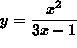 PROBLEM 8: Differentiate .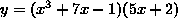 PROBLEM  : Differentiate . 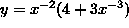 Problem 10: Differentiate .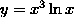 